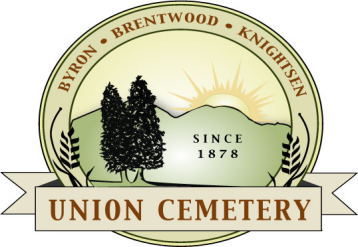 Approved by the Byron-Brentwood-Knightsen Union Cemetery District Board October 20, 2021DISTRICT CONTACT INFORMATION	2WELCOME TO BYRON-BRENTWOOD-KNIGHTSEN UNION CEMETERY DISTRICT	3MISSION STATEMENT	4GOVERNING BODY	4BYRON-BRENTWOOD-KNIGHTSEN UNION CEMETERY DISTRICT BOUNDARY MAP	5POLICIES OF THE BYRON-BRENTWOOD-KNIGHTSEN UNION CEMETERY DISTRICT	6ELIGIBILITY TO PURCHASE INTERMENT RIGHTS	7Residents of Byron-Brentwood-Knightsen Union Cemetery District	7Eligible Non-residents	7Pre-Need Plot Purchase	8Ownership of Interment Rights	8INTERMENTS	9Number of Interments Allowed in Each Plot	9Interment Regulations	9Disinterment	9PLOT IMPROVEMENTS	10Memorial Grave Markers	10Grave Marker Regulations	10Flat Markers	11     Headstone Policy…………………………………………………………………………………………………………………………….11Section F……………………………………………………………………………………………………………………………………….12SHRUBS AND TREES	13FLORAL TRIBUTES, POTTED PLANTS	13Floral Tributes	13Potted Plants	14CEMETERY CLEAN-UP	15MISCELLANEOUS REGULATIONS	15INTERMENT PLOT CHARGES and REGULATIONS	16Endowment care fund	16Re-selling of Interment Right Plots	17Confirmation of receipt……………………………………………………………………………………………………………………..18DISTRICT CONTACT INFORMATIONPhysical location of Byron-Brentwood-Knightsen Union Cemetery: 11545 Brentwood Blvd., Brentwood, CA Mailing Address: PO Box 551, Brentwood, CA 94513(925) 634-4748 Email: dm@bbkucd.org Website: bbkucd.orgWELCOME TO BYRON-BRENTWOOD-KNIGHTSEN UNION CEMETERYByron-Brentwood-Knightsen Union Cemetery District is located at 11545 Brentwood Blvd., Brentwood, CA 94513. The cemetery has grave sites dating back to the first settlers of the area with the first recorded burial in 1878. The older sections of the cemetery have many large and beautiful monuments adorning the graves. There are also very simple concrete slabs markers. The Union Cemetery Association was established November 1, 1878 when Colburn Preston, a pioneer of the Point of Timber area, sold four acres, specifying that they be used solely for a cemetery. Prior to that, burials were performed on family property or at the Point of Timber graveyard on the Williams Ranch, located at the present-day Marsh Creek Road and State Highway Route 4 (Byron Highway). If we don't have a record of burial for your ancestor, they may in fact be buried here and we don't know about it. People can confirm interment by doing one of two things: (1) find corroborating evidence of burial in our cemetery through another primary source (e.g., death certificate, newspaper obituary, family Bible, etc.), or (2) eliminate the possibility of the person being buried anywhere else.Information is always being collected about people buried in our cemetery from descendants, relatives, genealogists, and researchers. If you can help improve our records in any way, please contact us. Even the smallest, most seemingly insignificant details can be invaluable "pieces of the puzzle".Byron-Brentwood-Knightsen Union Cemetery DistrictPO Box 551, Brentwood, CA 94513925-634-4748Bbkucd.orgMISSION STATEMENTTo provide efficient and dignified interment services, year-round maintenance, and preservation of interment plots.  The cemetery is administered under the guidance of the Byron-Brentwood-Knightsen Union Cemetery District Board of Trustees and according to the laws and ordinances of the State of California and Contra Costa County. Our goal is to maintain the cemetery and its neat appearance and keep it a source of community prideThe cemetery will be safe, accessible, and well maintained within the constraints of the historical setting.The cemetery will provide a peaceful and visually pleasing atmosphere conducive to meditation and reflection.The cemetery will be operated under the guidance of the Byron-Brentwood-Knightsen Union Cemetery District Trustees according to all ordinances and state statutes.The Cemetery Trustees will be responsible for public education regarding cemetery policies and procedures.GOVERNING BODYThe Byron-Brentwood-Knightsen Union Cemetery District was formed in 1928 by the residents and taxpayers of the area, who voted to create a government agency (Special District) to run the cemetery under the Public Cemetery Act of 1909.  The Cemetery District is an Independent Special District of Contra Costa County and is governed by a legislative body of three members known as the Byron-Brentwood-Knightsen Union Cemetery District Board of Trustees who are appointed by the Contra Costa County Board of Supervisors. The responsibility of the Board of Trustees is to establish policies for the operation of the district. The Board of Trustees shall provide for the faithful implementation of those policies which are the responsibility of any employees of the district. All policies, rules and regulations of the Byron-Brentwood-Knightsen Union Cemetery District are subject to state law.The Cemetery District Trustees shall have the custody and keeping of the original and official cemetery records of plots, conveyances, interment right owners and interments in the district cemetery and shall keep an official map of the cemetery. The trustees, or their designee, shall collect and account for cemetery funds from the sale of interment rights.The boundaries of Byron-Brentwood-Knightsen Union Cemetery District include the unincorporated communities of Byron, Knightsen, Discovery Bay, Bethel Island, the eastern portion of Morgan Territory, the City of Brentwood, the eastern portion of the City of Oakley (east of Sellers Avenue), and various Delta islands.  BYRON-BRENTWOOD-KNIGHTSEN UNION CEMETERY DISTRICT BOUNDARIES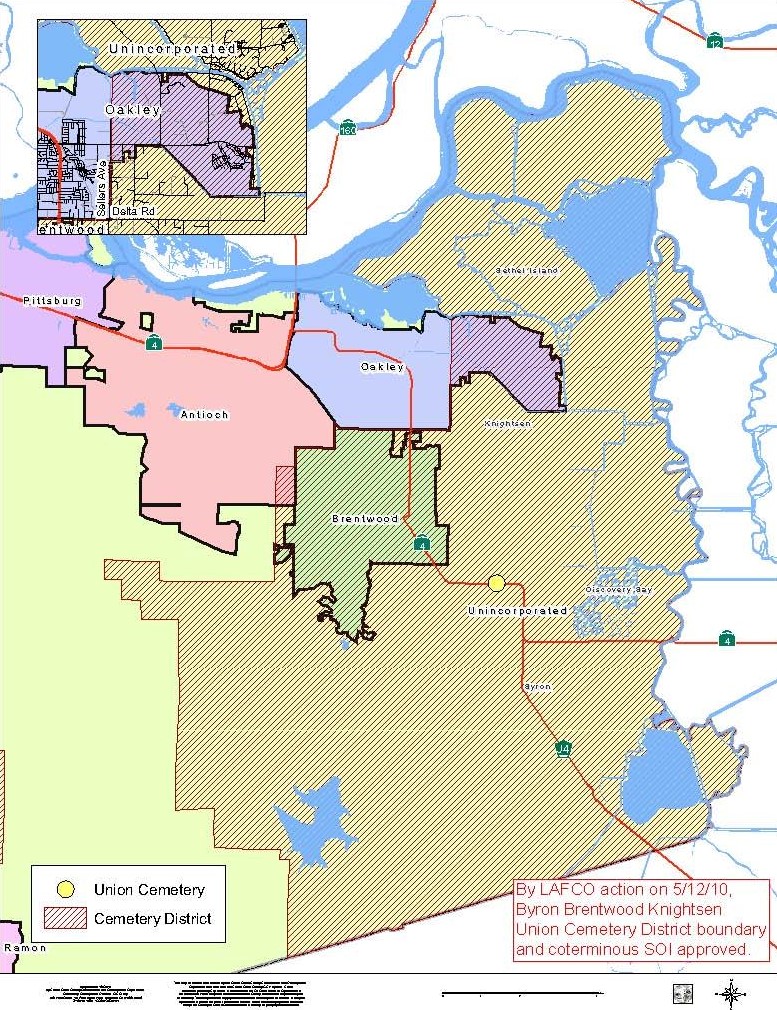 POLICIES OF THE BYRON-BRENTWOOD-KNIGHTSEN UNION CEMETERY DISTRICTThe Policies contained in this section are made for the mutual protection and benefit of the Interment Right owners and the Cemetery. These Policies may limit actions which would interfere with the rights of others, as well as require or encourage actions to preserve and enhance the general scheme and beauty of the property. No policy has been adopted except as is necessary to preserve the rights of all for whom the Board of Trustees considers itself responsible. All plots are subject to the Policies governing the Byron-Brentwood-Knightsen Union Cemetery District.The Cemetery District Trustees shall have the right to make exceptions from the rules when deemed advisable for the best interest of the District.  Such exceptions shall not be considered as rescinding or waiving any of these rules. Any exception that may be made by the Byron-Brentwood-Knightsen Union Cemetery District Board of Trustees shall not be or considered to be a continuing waiver and shall not bar the Cemetery District from enforcing the usual at any later time it may desire so to do.Exceptions to some of the policies are also made for historical plots where borders, monuments and other work done to the plot does not meet the current standards. The determination of what plots are considered historical and what may remain on the plots determined to be considered historical, even if not meeting the current requirements, is determined solely by the Byron-Brentwood-Knightsen Union Cemetery District Board of Trustees.For your safety, and for the safety of all, we ask you to follow this summary of Policies and any Amendments, Rules or Ordinances which shall be adopted and/or revised from time to time. Please share this information with family members to offset any future confusion. These rules will be strictly enforced. Your cooperation will be greatly appreciated.These Policies may be changed or amended without notice at any time by the Board of Trustees and will be so changed and amended when any rule is found to be detrimental to the best interests of the owners of interment rights as a whole or as determined necessary to comply with current law.ELIGIBILITY TO PURCHASE INTERMENT RIGHTS Public cemetery districts are funded by property tax money and offer burial services to persons who are residents of the district and to eligible non-residents of the district as provided in this chapter, or persons who are immediate family members of any person described in this subdivision. Exceptions may be granted by Cemetery District Trustees.Residents of Byron-Brentwood-Knightsen Union Cemetery DistrictAt the time of death of a resident of the Byron-Brentwood-Knightsen Union Cemetery District, up to four (4) 4’x8’ burials plots or two (2) cremation plots or two (2) cremation niches may be purchased for burial of the deceased and for the interment of family members of the deceased person in the future.Eligible Non-residentsDeceased persons who lived or paid property taxes in the Byron-Brentwood-Knightsen Union Cemetery District continuously for at least five years, part of which was in the last ten years before death.Deceased persons who are immediate family members of a person already interred in the District, or who are immediate family members of a person who owns interment rights to a plot in the District and who also have rights to burial in that plot.A non-resident fee applies to anyone who is eligible but is not a resident of the district at the time of death. Please be prepared to provide evidence of eligibility when you arrange to purchase interment rights.  Verification of residency is determined by one item from each category below and is required:Category 1, Legal Identification: Driver’s license card, California issued ID card,  Military ID.Category 2, Property Ownership Documentation or Lease Agreement: Residential lease [rental agreement] which includes the property address, the names of authorized occupants when occupants are specified on the rental/lease agreement.  Property tax bill, current.Category 3, Banking Statements and Utility bills (not wireless or mobile):PG&E bill,Water bill,Bank statement.Category 4 (in the case of a burial):Death Certificate to verify address at time of passing.Pre-Need Plot PurchaseSubject to certain requirements on residency in the Byron-Brentwood-Knightsen Union Cemetery District interment rights can be purchased “Pre-Need” by property owners who are also full-time residents of the district.Full-time residents of the Byron-Brentwood-Knightsen Union Cemetery District who are also property owners in the Byron-Brentwood-Knightsen Union Cemetery District at the time of purchase, may purchase Pre-Need interment rights of up to four (4) full size 4’ X 8’ plots or up to two (2) cremation plots or two (2) cremation niches.Non-full time residents of the Byron-Brentwood-Knightsen Union Cemetery District, even if currently paying property tax in the District, are not eligible to purchase Pre-Need interment rights.Ownership of Interment RightsAll Interment Rights are conveyed to the purchaser after payment. The rights of the purchaser therein are subject to such policies as are made from time to time by the Byron-Brentwood-Knightsen Union Cemetery District Board of Trustees, and any legal ordinances.It is the responsibility of the owner of interment rights to keep the Byron-Brentwood-Knightsen Union Cemetery District updated on their current contact information.Interest in Interment Rights to cemetery plots shall be governed by state law as now and hereafter amended as well as any other rules or regulations in place at the time. The Trustees shall endeavour to determine the legal next of kin, but the Trustees shall not be held responsible for failure to do so. The Byron-Brentwood-Knightsen Union Cemetery District shall not be responsible for activities authorized by persons falsely representing themselves as next of kinIf Interment Rights in a plot are held jointly, authorization for interment will be granted to either of the owners or to the heirs. An agreement may be made between common owners regarding the right of burial, but the Trustees will not undertake to enforce such an agreementPlots are intended as a family burial place of the purchaser. The family making the purchase may permit the interment in a plot of a non-member of the family, but a later heir cannot permit an interment of a non-family member except by unanimous consent of all current owners.Families, or a designated representative, may be required to sign an agreement accepting responsibility for designating the exact location of the interments into a plot. Funeral directors or designated representatives who sign on behalf of the family are accepting all responsibility and liability for any decisions or actions taken under their direction.The ownership of Interment Rights is not transferable to others and may only be sold back to the District at the original purchase price. Endowment fees paid are not refundable. To obtain more information on who may be eligible for burial in the Byron-Brentwood-Knightsen Union Cemetery District cemetery, contact the Byron-Brentwood-Knightsen Union Cemetery District at (925) 634-4748 or email them at: dm@bbkucd.orgINTERMENTSNumber of Interments Allowed in Each PlotFull Size PlotsOne full burial/interment is allowed in a full size 4’ X 8’ plot, orTwo full burial/interments are allowed in a double depth 4’ X 8’ plot orA full size 4’ X 8’ plot may have a single and/or a double depth full burial and no more than four later cremation burials. Please see headstone rules for specific section.  All full burial sites must have a casket placed before any cremains can be added. Cremains PlotsA person owning Interment Rights to two or more adjacent cremains plots may not use those plots for a full burial. Cremains are the only burial allowed in cremains plots.Cremation plots may have two to four cremation burials, depending on plot.Cremains plots shall have no more than one marker.Interment RegulationsIn compliance with laws of California no burial, including burial of cremains, will be permitted in the cemetery until a properly signed burial permit is delivered to the district office of the cemetery. The Byron-Brentwood-Knightsen Union Cemetery District shall not be responsible in any manner for securing any permit.Absolutely no burial of any type of pet is allowed in the cemetery by state law.No interment shall be allowed in a plot for which payment has not been received.Cremated remains must be properly labelled and in a container accompanied by acceptable documentation to certify identity of the cremated remains.No casket will be opened in the cemetery, no exceptions made for any reason.Burial plots shall not be used for any other purpose than its original intent, which is interment of eligible deceased persons.There shall be no less than 18 inches of dirt or turf on top of all vaults or caskets as measured at the time of burial.DisintermentNo remains of any deceased person shall be removed from Byron-Brentwood-Knightsen Union Cemetery District except upon written order of the health department having jurisdiction, or of the Superior Court of the county in which such cemetery is situated. (CA Health & Safety Code Sec. 7500).No remains of a deceased person may be removed from a plot in the cemetery without the consent of the cemetery authority and the written consent of one of the following in the order named (CA Health & Safety Code Sec. 7525):The surviving spouse,The surviving children, (With a majority approving the disinterment)The surviving parents.The surviving brothers or sisters.  If the required consent cannot be obtained, permission by the Superior Court of the county where the cemetery is situated is sufficient (CA Health & Safety Code Sec 7525-26)In case of disinterment, a disinterment permit for the remains must be given to the Byron-Brentwood-Knightsen Union Cemetery District office.PLOT IMPROVEMENTSThe regulations outlined in this section apply to all plot improvements placed after October 20, 2020.An Owner of interment rights to a plot may only install the following items on that plot:Permanent grave markers that conform to any requirements of the Byron-Brentwood-Knightsen Union Cemetery District.Vases that are attached to the grave marker.Occupied grave plots must be marked by a permanent marker within one year of the burial with the name of the deceased engraved on it at a minimum.The Cemetery District does not bind itself to maintain, repair, or replace any markers/monuments or borders erected upon the plot which are lost or damaged due to weather, age, vandalism, or lack of normal maintenance.The Cemetery District Trustees reserves the right to remove any memorial installed which does not conform to the standards set forth in these rules and regulations.Vase holes in grave marker bases are allowed. Vase holes or attached vases must have drainage holes to prevent water accumulationAny other items installed on plots may, at the discretion of the Byron-Brentwood-Knightsen Union Cemetery District Board, be removed and disposed of.Memorial Grave MarkersGrave Marker Regulations Except for historical plots, grave markers must conform to size restrictions as set out in the policy handbook as newly revised and as may be revised from time to time and as posted on the Byron-Brentwood-Knightsen Union Cemetery District website: bbkucd.orgNonconforming grave markers in place prior to October 20, 2021, may remain. If such nonconforming grave markers deteriorate, they may not be repaired and can only be replaced with markers that follow the guidelines for markers that are in place at the time of replacement.Only a monument company and the District cans set markers.Grave markers must be of stone, durable metal or other durable material that is approved by the Byron-Brentwood-Knightsen Union Cemetery District Board of Trustees.No wood or wood products are permitted for grave markers.Grave markers are allowed to be set only during normal cemetery hours.No grave marker shall be removed by any person or company without first having the written consent of the next of kin or other authorized persons and the approval of the District.Flat MarkersGranite flat grave markers are recommended to be set in concrete.Flat bronze grave markers will require a concrete base / borderHeadstone PolicyAny person ordering a headstone must possess the burial rights or named on the “Successor Affidavit” to the grave on which a marker is to be placed. This is to conform to the State Health & Safety Code 7100.All monuments must be pre-approved by the District office before purchase.  All settings must be prescheduled in advance with the District office.  All markers must set by a monument company unless it is a flat standard marker. For a fee, the District staff will set all flat standard markers.  There is an additional fee if placed in pre-cast foundation.  All Veteran’s and online markers must be delivered to and set by a monument company. Headstones shall be ordered to conform to one of the following sizes:Flat standard markers only, are permitted in Sections A, D and E – for single depth and double depth graves up to 24” x 36”.   Flat markers only on Sections A, D, E – Side by Side graves up to 24” x 40”Flat or Upright Markers- Sections Old Part, B, and C -Single grave up to 24” x 36” (Vase Holes and vases must be provided by the monument company. Upright Section- Sections Old Part, B, and C - Double Graves-Headstone base may be up to 36” wide for a single grave and for a side by side grave up to 42” across the top of both graves. Height for single or double graves cannot exceed 18”.Second Headstone Placement on Grave-Headstone must be flat only no flower vase and must be a 12” x 24” this rule applies to Sections OP 1, 2,3 ,4, A, B, C, D, E.  A second headstone is not permitted in Section F. These Headstone Rules and Regulations apply to all areas of the District except Section F.Flat headstones shall be a least 3 inches thick, if they are to be placed in a precast foundation. Headstones that are intended to be placed directly into the ground without concrete must be at least 4” thick. Any headstone found to be out of compliance, may be returned to the monument company or removed at the owner’s expense.Headstone for infant graves, Section A:Must lie flat:It can be no larger than 12” x 24”; unless it is placed in a precast foundation with flower vases.A district, a member of the board of trustees, a district officer, or district employees shall not engage in the business of selling monuments and markers (State Health & Safety Code 9052(d)).Due to the increase in cremation interments, Union Cemetery District has installed several different types of niches for cremated remains. The following shall apply to all niches:In Section A, it is the responsibility of the family to arrange and pay for the granite niche tile to be engraved. In Section F, it is the responsibility of the family to arrange and pay for the bronze plaque(s)The sizes shall be 3” x 8” to mark granite doors that are 11” x 11”And 4” x 5” for granite doors that are 7” x 7”.In accordance with the State Health & Safety Code 9052, only monument companies shall be allowed to engrave the granite niche doors. All niche plaques must be purchased through a Cemetery approved vendor. Section FThese rules and regulations are strictly for Section F grave site and cremation burials.All markers placed in Section F shall be limited to placement upon the designated concrete pads. All markers placed on the concrete pads shall be no larger than 42” length x 18” width x 42” tall*. This height includes any concrete, granite, or marble bases, supplied by the monument company.For a marker of this size the monument company must install vases or core holes in the base or marker, as no other items are permitted on the concrete pads. This applies to both single and double-depth graves.Each marker shall be flat on the bottom so that it can be installed on the concrete pad. Only one marker will be permitted, per gravesite. All markers must be set by a monument company, pre-approved and the placement must be prescheduled in advance, with the District office.When opening a new grave, it may become necessary to move one or more marker(s) that are already installed on the concrete pad.  Therefore, markers will be installed in such a way that their movement will be possible.Please do not permanently attach anything to the concrete pad or you will be billed for its removal. If the marker has a “rock pitch”, you must decrease each side by no less than 1 inch. All military markers and online markers must be delivered to a monument company for setting.All markers must be pre-approved and prescheduled for setting.The District charges a per marker appointment fee & prescheduled setting fee as follows:Flat standard 12” x 24” – $100 (online purchase only)Non flat 12” x 24” up to a 14” x 36” with a total height of 18” – $200Anything larger than the sizes above - $300 Precast foundations and setting fees are as follows:Flat standard $200 & $400 with foundation***All fees must be paid in advance******Fees are subject to change without notice***SHRUBS AND TREESShrubs and Trees are not allowed to be planted in the cemetery anywhere by members of the public. Only cemetery personnel may plant shrubs or trees in Byron-Brentwood-Knightsen Union Cemetery District.Only personnel authorized by the Cemetery District shall plant, trim, prune, or remove any part of the trees or shrubs in the cemetery.All trees and plantings in the cemetery are owned by the Byron-Brentwood-Knightsen Union Cemetery District and may not be defaced, cut down, trimmed, or otherwise damaged in any way.If any existing tree or shrub situated on any plot that, by means of its roots, branches or otherwise, encroaches or becomes dangerous to the adjacent plots, walks or avenues, the Cemetery District shall have the right and it shall be its duty to enter upon the plot and remove the trees or shrubs, or any parts thereof as it may see fit.FLORAL TRIBUTES, POTTED PLANTS The Byron-Brentwood-Knightsen Union Cemetery District understand the need for families to show respect and love for those interred in Byron-Brentwood-Knightsen Union Cemetery District through the placement of floral offerings at the gravesite. In order to maintain the beauty of the cemetery and to prevent the abuse of this privilege, the Trustees must enforce a few regulations as to what may be left on the grave spaces. In addition, these policies will help to ensure the safety of all who visit and maintain them.Thank you for your cooperation and compliance to these policies. Should you have any questions or concerns please contact the cemetery office for assistance.The following policies have been enacted in order to preserve the safety and aesthetic beauty of our Cemetery:Floral TributesFor safety reasons, absolutely no glass containers allowed in the cemetery at any time. The items in any glass container and the container shall be disposed of immediately. The Cemetery may have metal flower vases available for the use of the public and for a fee, for those who bring flowers in glass containers. Floral arrangements placed on a grave at the time of an interment may be removed by Cemetery personnel no later than seven days after the service. This is done in order to prevent the flowers and containers from becoming unsightly. The Cemetery shall not be liable for floral pieces, baskets, or frames to which such floral pieces are attached.Floral arrangements both fresh-cut and artificial may be placed at the interment location and on the headstone at any time throughout the year. Such items will be removed from interment sites when they become wilted, discoloured, unsightly, or seasonably inappropriate and will be discarded.Receptacles for cut flowers may be removed when not in use or if determined unsightly with the exception of vases that are part of the grave marker base.Potted PlantsPotted plants in containers are allowed on graves as long as the container remains atop the confines of the headstone and the plant remains alive and not overgrown. At the discretion of cemetery personnel, potted plants may be removed if they appear to have died or become overgrown.Only two potted plants may be placed on a headstoneEach potted plant can be no larger than 4” wide by 6” tall. There is no guarantee that water will be available in the cemetery to water potted plants.Lawn Sections:All flowers will be removed every other Thursday for mowing.Artificial and fresh flowers may be placed on in-ground graves, in a pre-purchased flower vase, approved by or purchased through the District office.  Sections with above ground stones:Flowers can only be placed on above ground markers with built in flower vase and/or an approved, pre-purchased flower vase, as to not interfere with mowing.  Cemetery staff will dispose of any flowers that are dead or unsightly or any other items placed without written permission from the district.All Sections:All other forms of grave decorations will be immediately removed.  These include, but are not limited to, glass jars, artificial grass, spikes, food cans, decorative rocks, solar lighting, breakable items (i.e., glass, porcelain), no fire burning objects, specifically CANDLES and other objects not approved or that would interfere with mowing, maintenance and SAFETY will be removed, immediately.  ONLY PLASTIC or SPECIFICALLY GALVINIZED METAL FLOWER VASES FOR CEMETERIES WILL BE PERMITTED, UNLESS THERE IS ALREADY A FLOWER VASE BUILT INTO YOUR MARKER.Niches:
Only niche vases are allowed in the columbarium. Holiday Flowers:Flowers maybe placed on the Sunday prior to the following holidays – Valentine’s Day, Easter, Mother’s Day, Memorial Day, Father’s Day and Thanksgiving and, will be removed seven (7) days after the holiday. All Christmas decoration will be permitted the day after Thanksgiving (all Thanksgiving decorations must be removed before any Christmas decorations can be placed) through January 15th.
DÉCOR ON PLOTSNo décor of any type may be placed on vacant burial plots with the exception of a permanent monument that is engraved with the names of the Interment Right owners.No décor or other items may be placed on plots where the person placing the item is not the owner of Interment Rights in that plot unless they have the permission of the owner of Interment Rights in that plot.No items may be placed on non-owner plots, or any other areas owned by the Byron-Brentwood-Knightsen Union Cemetery District.The Byron-Brentwood-Knightsen Union Cemetery District accepts no responsibility or liability for any item placed at sites that is damaged, removed, missing, or stolen.The Byron-Brentwood-Knightsen Union Cemetery District is not responsible for the storage or return of any removed object, decoration, plant, or container.Anything placed on a grave which is deemed improper by the Cemetery District may be removed by the Cemetery District, at their discretion and disposed of immediately.Any non-floral items placed by the interment right owner or their designee at an interment site including but not limited to: toys, boxes, globes, shells, cans, jugs, bottles, glass, balloons, banners, food and beverages, knick-knacks, solar lights and lanterns, stuffed animals, wind chimes, windmills, windsocks, ceramics, lanterns, candles, rocks or landscaping materials, will be removed by cemetery personnel. The Byron-Brentwood-Knightsen Union Cemetery District Manager hold ultimate responsibility for deciding what articles are prohibited and which are acceptable.Stakes of any material or wire are not allowed and will be removed from the grave once they are discovered.Flag holders are welcome if not larger than 12” tall from ground to top of flag. Tattered and worn flags will be removed. American Flags will be placed by the Byron-Brentwood-Knightsen Union Cemetery District on known veteran’s graves on the following days - Memorial Day, Fourth of July, Veteran’s Day, and Christmas of each year.CEMETERY CLEAN-UP Clean-ups shall occur as determined necessary by the Cemetery Trustees. At these clean-ups all flowers, plants or any other item will be disposed of.MISCELLANEOUS REGULATIONSPlease show respect and consideration when visiting Byron-Brentwood-Knightsen Union Cemetery District. Remember, the gravestones are often not only very old and fragile, but all of them are of great sentimental value to the families of the deceased and are owned by those families.Byron-Brentwood-Knightsen Union Cemetery is open from 8 AM until 7 PM or when the gates are closed. No person shall be permitted on cemetery grounds except during those hours or when the gates are open.Cemetery roads are narrow with a speed limit of five (5) miles per hour. Vehicles are allowed on only designated roadways and no one may remove chains installed across any of the cemetery roads except authorized cemetery personnel.All vehicles are to remain on the roadways and must not drive or park on areas of gravesWater may be turned off in times of extreme drought.Litter receptacles are provided at various convenient locations and visitors are requested to use them to dispose of any litter from burial plots. Those receptacles are not for the disposal of household garbage and are only to be used for litter from clean-up of burial plots.Parties, music, tents, chairs, etc., are strictly prohibited.No firearms or shooting of firearms of any kind is permitted on cemetery grounds except in the case of a military funeral. This shall not apply to officers of the law or to members of the armed forces of the United States in the discharge of their duties.The grounds of the Byron-Brentwood-Knightsen Union Cemetery District are a drug and smoke free area.  Therefore no drugs, alcohol or the smoking of any type of substance including vaping, are permitted on cemetery grounds.All persons, other than Interment Right holders, shall confine themselves to the roads, paths and other public places provided for public use within the cemetery grounds.No person shall burn any material within the cemetery grounds.Children under the age of fourteen (14) years are hereby prohibited from the District cemeteries except when accompanied by an adult responsible for their conductLoitering and/or solicitation on cemetery property is prohibited at all times.Domestic animals not on a leash are prohibited on Cemetery grounds except for certified service animals to assist the disabled. All pet owners are responsible for cleaning up after their animal.Breaking or damaging trees or structures, or in any way damaging any grave marker is prohibited and subject to severe penalty according to State law.The cemetery district shall not be financially responsible for any damage to plots and structures or objects thereon, or for flowers or articles removed from any plot or grave.Absolutely no camping or sleeping is allowed on cemetery property.REGULATIONS for INTERMENT PLOT FEESThe Fees and regulations relating to Byron-Brentwood-Knightsen Union Cemetery District shall be established by the Byron-Brentwood-Knightsen Union Cemetery District Board of Trustees and shall remain in effect until a new schedule or regulation is approved by the Trustees.Endowment care fundByron-Brentwood-Knightsen Union Cemetery is an Endowment Care Cemetery as required by California Health & Safety Code-Section 9068. The principal of such accounts may not be used and only interest earned is allowed to be used for cemetery care.The Endowment Care Fund Fee will be no less than the minimum set by California Health & Safety Code-Division 8; Section 8738 All Endowment Care fees are non-refundable.Endowment Care Fund fees are charged at the time the burial plot is purchased. An endowment fee will be collected for each person placed in the district cemetery.The Endowment Care Fee is for the perpetual care of the cemetery grounds and its interest may be used for the normal repair and maintenance of the Cemetery as well as beautification projects.Endowment fees are placed in an Endowment Fund trust account to ensure that sufficient funds are available to maintain the cemetery grounds in perpetuity.Re-selling of Interment Right Plots Interment Rights may only be resold to the Byron-Brentwood-Knightsen Union Cemetery District for the price paid when purchased and may not be transferred or sold to others. Any Endowment Care Fund fees paid are not refundable. It is important to provide your family, relatives and/or legal representative with certain essential information about your interment plot. This included its exact size and location, who is to be interred into it, in which grave burials are to be made and the location in that grave, and the placement of the memorial/monument. Do not leave these important decisions to others and do not put them off. Failure to settle these questions now may result in costly mistakes and misunderstandings later. The Byron-Brentwood-Knightsen Union Cemetery District will not be responsible for any burial decisions made by the person ordering the interment and will not be responsible for determining if that person has the right to make such burial decisions. (CA SB 1179)Plot Purchases PolicyThe Byron-Brentwood-Knightsen Union Cemetery District accepts credit or debit cards, checks or cash can be used to pay for Interment Right purchases.Interment Rights and all required fees must be paid before a burial may be made in a plot.The District requires a three business day notice to schedule a burial.Eligible Non-Residents will be charged the non-resident fee for Interment Right purchases as per California Health & Safety Code-Cemeteries; Section 9068Checks that are returned for insufficient funds will be turned over to the Contra Costa County Sheriff’s Department for collection. The district charges a $100 returned check fee.  Other fees maybe imposed by the Contra Costa County Treasurer’s officeCONFIRMATION OF RECEIPT Acknowledgement FormI hereby acknowledge that I have received a copy of the BBKUCD PUBLIC POLICY HANDBOOK dated October 20, 2021. I understand that I am to read and familiarize myself with its contents. I understand that if I have any questions about the Handbook or its contents, I can contact the Byron-Brentwood-Knightsen Union Cemetery Board of Trustees. I acknowledge that I am expected to adhere to BBKUCD’s policies documented in this Handbook.I recognize that this Handbook supersedes and replaces any previous public policy, and to the extent that provisions of this Handbook conflict with previously issued policies or practices, whether or not such policies and practices were contained in a handbook, this Handbook shall prevail.I acknowledge that all decisions by the Byron-Brentwood-Knightsen Union Cemetery District as to interpretation or application of these policies shall be binding upon me. Byron-Brentwood-Knightsen Union Cemetery District applies all its policies in accordance with appropriate state and federal laws.Name (print):Signature:Mailing Address:Phone:			            Email:Date: Name of deceased: Section: 			Block:				Lot:Byron-Brentwood-Knightsen-Union Cemetery District Public Policy Handbook